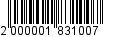 Р А С П О Р Я Ж Е Н И Еот 03.10.2018   № 2839-рг. МайкопО предоставлении разрешения на отклонение от предельных параметров разрешенного строительства объекта капитального строительства по ул. Тульской, 77 г. МайкопаЗемельный участок с кадастровым номером 01:08:0509079:10, площадью 517 кв.м по ул. Тульской, 77 г. Майкопа, принадлежит на праве собственности гражданину Остапко Григорию Ивановичу, что подтверждено свидетельством о государственной регистрации права, выданным Управлением Федеральной службы государственной регистрации, кадастра и картографии по Республике Адыгея от                        6 сентября 2014 г. № 01-АА 619728.Гражданин Остапко Г.И. обратился в Комиссию по подготовке проекта Правил землепользования и застройки муниципального образования «Город Майкоп» (далее - Комиссия) с заявлением о предоставлении разрешения на отклонение от предельных параметров разрешенного строительства объектов капитального строительства – для реконструкции индивидуального жилого дома по ул. Тульской, 77                     г. Майкопа на расстоянии 1 м от границы земельного участка по ул. Тульской, 79 г. Майкопа.В соответствии с Градостроительным кодексом Российской Федерации проведены публичные слушания по проекту распоряжения Администрации муниципального образования «Город Майкоп»                      «О предоставлении разрешения на отклонение от предельных параметров разрешенного строительства объекта капитального строительства по ул. Тульской, 77 г. Майкопа» (заключение о результатах публичных слушаний опубликовано в газете «Майкопские новости» от 21 августа 2018 г.                  №№ 504-511).Комиссией принято решение рекомендовать Главе муниципального образования «Город Майкоп» предоставить гражданину Остапко Г.И. разрешение на отклонение от предельных параметров разрешенного строительства объекта капитального строительства по ул. Тульской, 77              г. Майкопа (Протокол заседания Комиссии от 24 августа 2018 г. № 67).В соответствии со статьей 40 Градостроительного кодекса Российской Федерации, Уставом муниципального образования «Город Майкоп»:1. Предоставить Остапко Григорию Ивановичу разрешение на отклонение от предельных параметров разрешенного строительства объектов капитального строительства – для реконструкции индивидуального жилого дома по ул. Тульской, 77 г. Майкопа на расстоянии 1 м от границы земельного участка по ул. Тульской, 79                   г. Майкопа.2. Управлению архитектуры и градостроительства муниципального образования «Город Майкоп» внести соответствующее изменение в информационную систему обеспечения градостроительной деятельности муниципального образования «Город Майкоп».3. Опубликовать настоящее распоряжение в газете «Майкопские новости» и разместить на официальном сайте Администрации муниципального образования «Город Майкоп».	4. Распоряжение «О предоставлении разрешения на отклонение от предельных параметров разрешенного строительства объекта капитального строительства по ул. Тульской, 77 г. Майкопа» вступает в силу со дня его официального опубликования.Глава муниципального образования«Город Майкоп»	                                                                         А.Л. ГетмановАдминистрация муниципального 
образования «Город Майкоп»Республики Адыгея 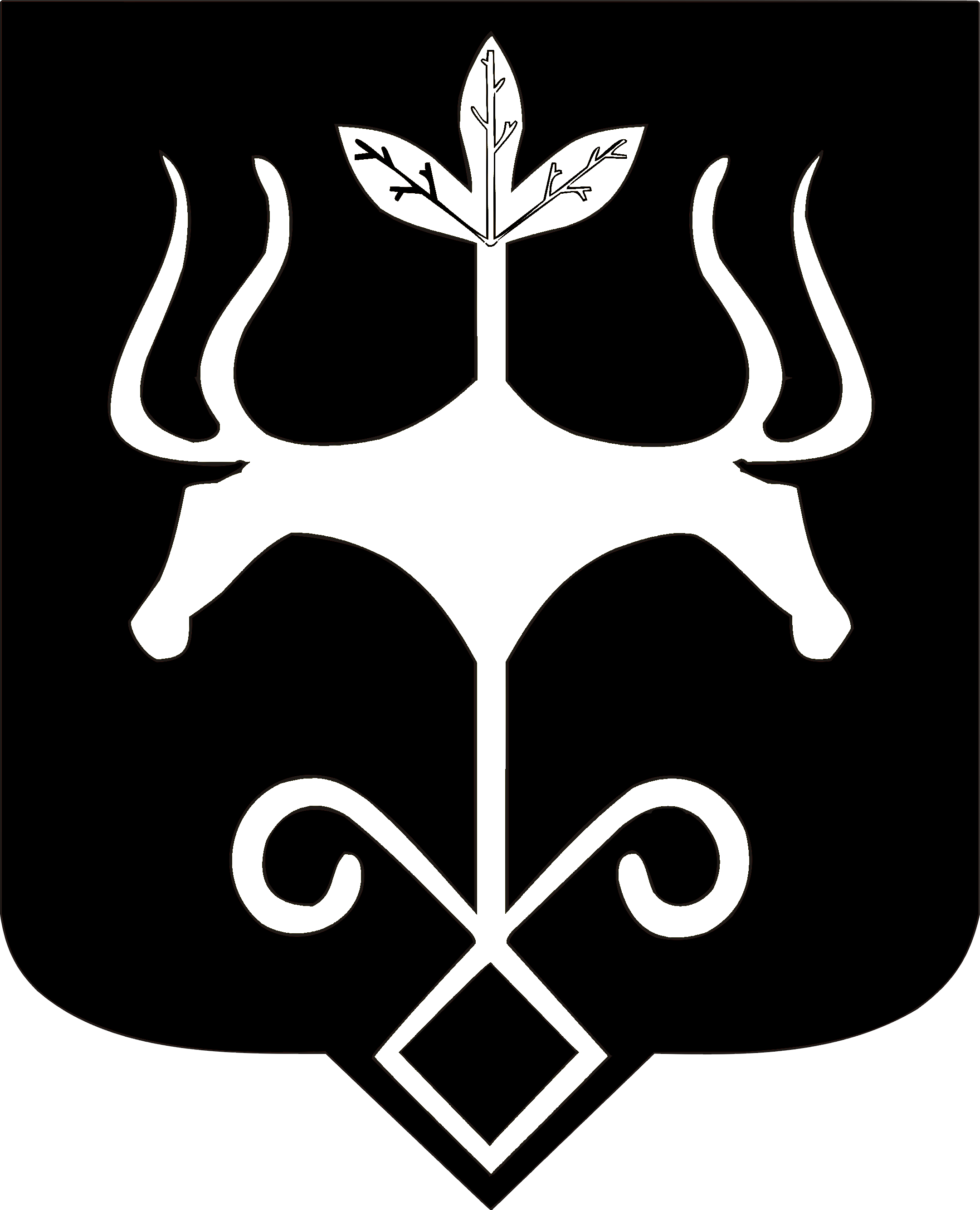 Адыгэ Республикэммуниципальнэ образованиеу 
«Къалэу Мыекъуапэ» и Администрацие